Q1E Trust board Record of attendance 2020-21  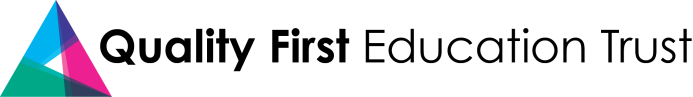 N.B. 	Julian Coningham’s term ended in April 2020.John Grove (CEO) was present at all finance committee meetings but is not technically a committee member.Meeting dateMeeting typeSimon Bailey JulianConinghamRachael DupontJohnGroveBrian Ledbetter Geoff MorrisKaren ParkinsonFergal SpencerLiz StoyelNumber presentOut ofAttendance percentage 3rd September 2020Extra ordinary99100%17th September 2020Full boardAbsent8989%6th October 2020Finance committeeN/AN/A()()44100%22nd October 2020Full board99100%19th November 2020Full boardAbsent8989%26th November 2020Finance committeeN/AN/A()N/AN/A44100%10th December 2020Full boardAbsent8989%7th January 2021Extra ordinary boardAbsent8989%14th January 2021Finance committeeN/AN/A()N/AN/AAbsent3475%14th January 2021Extra ordinary board99100%21st January 2021 Full board99100%28th January 2021 Extra ordinary board99100%4th February 2021Finance committeeN/AN/A()N/AN/A44100%4th February 2021 Extra ordinary board99100%11th February 2021 Extra ordinary board99100%25th February 2021 Full board99100%4th March 2021 Extra ordinary board99100%11th March 2021Finance committeeN/AN/A()N/AN/A44100%18th March 2021 Full board99100%29th April 2021Extra ordinary boardN/A88100%20th May 2021 Full boardN/AAbsent7888%10th June 2021Finance committeeN/AN/A()N/AN/A44100%24th June 2021Full boardN/A88100%1st July 2021Finance committeeN/AN/A()N/AN/A44100%15th July 2021Finance committeeN/AN/A()N/AN/A44100%15th July 2021Full boardN/AAbsent6875%Total meetings attendedTotal meetings attended241417182618182523Out of a possibleOut of a possible26141818261818262692%100%94%100%100%100%100%96%88%